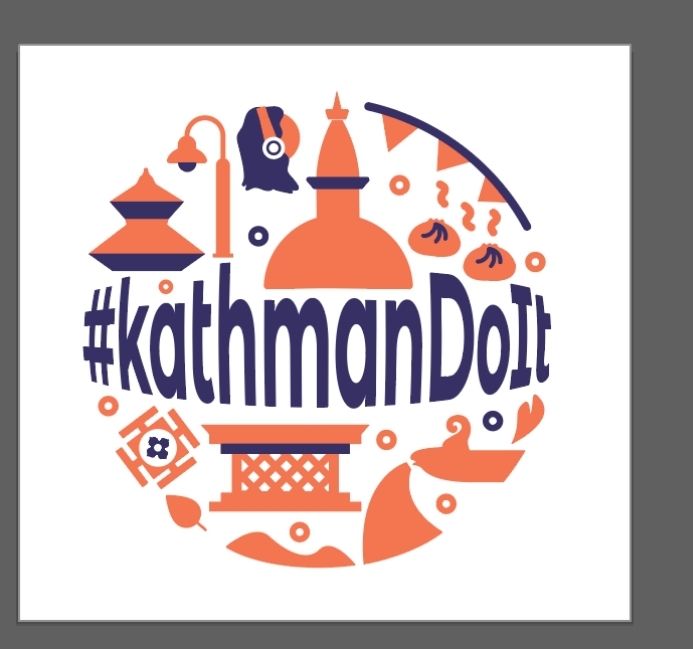 Kathmandu Metro Idea & Innovation 2080(KMII 2080)#KathmanDoItS.NQuestionsAnswersAnswers1Are you applying as an individual or as a Team? (Please Choose)Are you applying as an individual or as a Team? (Please Choose)a. Individualb. Team2Individual NameGenderQualificationEmailContact No3Team Name4Team Leader NameGenderQualificationEmailContact No5Team Members Name 2Team Members Name 3Team Members Name 4GenderGenderGenderQualificationQualificationQualificationEmailEmailEmailContact NoContact NoContact No5Project/ Idea Title6Please describe your Idea in One sentence.7Which Category is your solution targeting? (Please Choose)Which Category is your solution targeting? (Please Choose)a. Community and Environmentb. Urban Infrastructurec. Municipal Community Servicesd. Municipal Administration and Efficiencye. Socio-Economic Fieldf. Others please specify8What problem does your application/ solution solve?9What are the main benefits for the user?10Please describe your target audience.11What will be the main functions and elements of your application/ solution?12Technology in Use (Please choose and explain)Technology in Use (Please choose and explain)a. Low fidelity technologiesb. High fidelity technologies13Which stage is your idea in? (Please Choose)a. Ideation Phaseb. Start-up Phase(within 1 years)c. Start-up phase (1 - 3 years)14Is your idea registered as a company? (Please Choose)Is your idea registered as a company? (Please Choose)a. Yesb. No15If Registered , Please Select Office of RegistrationIf Registered , Please Select Office of Registrationa. Office of Company Registrarb. Banijyac. Gharelud. Local Level16Submit Your Complete Application (you may include, but only 2 pager max)Submit Your Complete Application (you may include, but only 2 pager max)Submit Your Complete Application (you may include, but only 2 pager max)a. Product/ Service/ Idea Descriptionb. Business Modelc. Operational Pland. Other relevant information